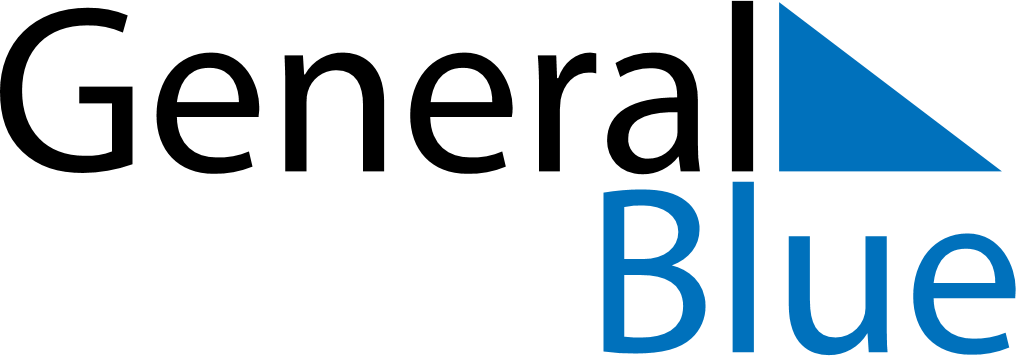 May 2024May 2024May 2024May 2024May 2024May 2024Skalevik, Agder, NorwaySkalevik, Agder, NorwaySkalevik, Agder, NorwaySkalevik, Agder, NorwaySkalevik, Agder, NorwaySkalevik, Agder, NorwaySunday Monday Tuesday Wednesday Thursday Friday Saturday 1 2 3 4 Sunrise: 5:34 AM Sunset: 9:15 PM Daylight: 15 hours and 40 minutes. Sunrise: 5:32 AM Sunset: 9:17 PM Daylight: 15 hours and 45 minutes. Sunrise: 5:29 AM Sunset: 9:19 PM Daylight: 15 hours and 50 minutes. Sunrise: 5:27 AM Sunset: 9:22 PM Daylight: 15 hours and 54 minutes. 5 6 7 8 9 10 11 Sunrise: 5:24 AM Sunset: 9:24 PM Daylight: 15 hours and 59 minutes. Sunrise: 5:22 AM Sunset: 9:26 PM Daylight: 16 hours and 4 minutes. Sunrise: 5:20 AM Sunset: 9:28 PM Daylight: 16 hours and 8 minutes. Sunrise: 5:17 AM Sunset: 9:31 PM Daylight: 16 hours and 13 minutes. Sunrise: 5:15 AM Sunset: 9:33 PM Daylight: 16 hours and 17 minutes. Sunrise: 5:13 AM Sunset: 9:35 PM Daylight: 16 hours and 22 minutes. Sunrise: 5:11 AM Sunset: 9:37 PM Daylight: 16 hours and 26 minutes. 12 13 14 15 16 17 18 Sunrise: 5:08 AM Sunset: 9:39 PM Daylight: 16 hours and 30 minutes. Sunrise: 5:06 AM Sunset: 9:41 PM Daylight: 16 hours and 35 minutes. Sunrise: 5:04 AM Sunset: 9:43 PM Daylight: 16 hours and 39 minutes. Sunrise: 5:02 AM Sunset: 9:46 PM Daylight: 16 hours and 43 minutes. Sunrise: 5:00 AM Sunset: 9:48 PM Daylight: 16 hours and 47 minutes. Sunrise: 4:58 AM Sunset: 9:50 PM Daylight: 16 hours and 51 minutes. Sunrise: 4:56 AM Sunset: 9:52 PM Daylight: 16 hours and 55 minutes. 19 20 21 22 23 24 25 Sunrise: 4:54 AM Sunset: 9:54 PM Daylight: 16 hours and 59 minutes. Sunrise: 4:52 AM Sunset: 9:56 PM Daylight: 17 hours and 3 minutes. Sunrise: 4:50 AM Sunset: 9:58 PM Daylight: 17 hours and 7 minutes. Sunrise: 4:49 AM Sunset: 10:00 PM Daylight: 17 hours and 11 minutes. Sunrise: 4:47 AM Sunset: 10:02 PM Daylight: 17 hours and 14 minutes. Sunrise: 4:45 AM Sunset: 10:03 PM Daylight: 17 hours and 18 minutes. Sunrise: 4:44 AM Sunset: 10:05 PM Daylight: 17 hours and 21 minutes. 26 27 28 29 30 31 Sunrise: 4:42 AM Sunset: 10:07 PM Daylight: 17 hours and 25 minutes. Sunrise: 4:40 AM Sunset: 10:09 PM Daylight: 17 hours and 28 minutes. Sunrise: 4:39 AM Sunset: 10:11 PM Daylight: 17 hours and 31 minutes. Sunrise: 4:37 AM Sunset: 10:12 PM Daylight: 17 hours and 34 minutes. Sunrise: 4:36 AM Sunset: 10:14 PM Daylight: 17 hours and 37 minutes. Sunrise: 4:35 AM Sunset: 10:16 PM Daylight: 17 hours and 40 minutes. 